University of California, MercedToxic Gas ProgramPrepared by:Office of Environmental Health & SafetyRevised on March 6, 2020TOXIC GAS PROGRAMTABLE OF CONTENTSSection Title	PageOVERVIEWOVERVIEWUC Merced is known for diverse, cutting edge research. Modern laboratory research involves the use of hazardous materials, including toxic gases. Health hazards associated with accidental release of toxic gases requires additional safety review and oversight.The purpose of this program is to reduce the likelihood of an uncontrolled toxic gas release. To ensure toxic gases are used safely, the Office of Environmental Health, & Safety (EH&S) and the Campus Fire Marshal review all new and existing uses of potentially toxic gases to ensure compliance with state and federal codes and standards. Enforcing safety standards for purchasing, handling, use, storage, and disposal of these gases allows campus researchers and staff at UC Merced to work with these materials safely.DEFINITIONSAcutely toxic gas (per Globally Harmonized System, GHS) – A gaseous substance or mixture with serious health effects (i.e., lethality) that occurs after a single or short-term inhalation exposure. Classification criteria for substances further differentiates acutely toxic gases by severity of exposure ranging from Category 1-5, with Category 1 being the most toxic and Category 5 being the least toxic. Acute toxicity values are expressed as LC50 (inhalation) values or as acute toxicity estimates (ATE). The following Hazard (H)-codes identify acutely toxic gases:H280: Contains gas under pressure; may explode if heated AND one of the following:H330, Category 1:  Fatal if inhaled H330, Category 2:  Fatal if inhaled H331, Category 3:  Toxic if inhaled H332, Category 4:  Harmful if inhaledH333, Category 5:  May be harmful if inhaledChapter 3.1 (Acute Toxicity), Globally Harmonized System of Classification and Labelling of Chemicals (8th edition), United Nations, 2019.California Fire Code (CFC) – California Code of Regulations, Title 24, Part 9, California Fire Code, 2019Cal/OSHA – California Division of Occupational Safety and Health. State of California agency responsible for setting and enforcing standards for protection of health and safety for workers in California. Cal/OSHA and Federal OSHA require labeling of hazardous chemicals according to GHS (see definition below).Ceiling - The breathing zone chemical concentration that should not be exceeded at any time for a working exposure.Compressed Gas – A material, or mixture of materials that:Is a gas at [NTP] 68°F (20°C) or less at 14.7 psia (101 kPa, 1 atm) of pressure; andHas a boiling point of 68°F (20°C) or less at 14.7 psia (101 kPa, 1 atm) which is either liquefied, nonliquefied or in solution, except those gases which have no other health- or physical-hazard properties are not considered to be compressed until the pressure in the packaging exceeds 41 psia (282 kPa, 2.78 atm) at 68°F (20°C).The states of a compressed gas are categorized as follows:Nonliquefied compressed gases are gases, other than those in solution, which are in a packaging under the charged pressure and are entirely gaseous at a temperature of 68°F (20°C).Liquefied compressed gases are gases that, in a packaging under the charged pressure, are partially liquid at a temperature of 68°F (20°C).Compressed gases in solution are nonliquefied gases that are dissolved in a solvent.Compressed gas mixtures consist of a mixture of two or more compressed gases contained in a packaging, the hazard properties of which are represented by the properties of the mixture as a whole.– United States Department of Transportation. Federal agency responsible for regulating the transport of hazardous materials.EH&S – UC Merced’s Office of Environmental Health & Safety. EH&S is responsible for providing technical guidance and services to the campus community that promote health, safety, and environmental stewardship. EH&S oversees the Toxic Gas Program.Exhausted Enclosure – An appliance or piece of equipment that consists of a top, a back, and not less than two sides providing a means of local exhaust for capturing gases, fumes, vapors and mists. Such enclosures include laboratory fume hoods and similar appliances and equipment used to retain and exhaust locally the gases, fumes, vapors and mists that could be released.Gas Cabinet – A fully enclosed, ventilated noncombustible enclosure used to provide an isolated environment for compressed gas cylinders in storage or use. Doors and access ports for exchanging cylinders and accessing pressure-regulating controls are allowed to be included.GHS – Globally Harmonized System of Classification and Labelling of Chemicals (8th edition), United Nations, 2019. GHS is adopted by reference per California Code of Regulations, Title 8, Section 5194.Highly Toxic gas (per CFC) – A gas that has a median lethal concentration (LC50) in air of 200 parts per million (ppm) or less by volume of gas or vapor, or 2 milligrams per liter (mg/l) or less of mist, fume or dust, when administered by continuous inhalation for 1 hour (or less if death occurs within 1 hour) to albino rats weighing between 200 and 300 grams each.IDLH – Immediately Dangerous to Life or Health. An atmospheric concentration (in ppm) of any toxic, corrosive or asphyxiant substance that poses an immediate threat to life or would cause irreversible or delayed adverse health effects or would interfere with an individual's ability to escape from a dangerous atmosphere" (California Code of Regulations, Title 8, Section 5192).LC50 – Lethal concentration (50). The median exposure level, expressed in parts per million (ppm), at which 50% of the testing population died following inhalation exposure.Lab Safety Pan Plan (LSP) - A written program  developed and implemented by the office of EH&S and completed by each laboratory which sets forth procedures, equipment, personal protective equipment and work practices that  are capable of protecting laboratory personnel from the health hazards presented by hazardous chemicals used in that particular laboratory.Maximum Allowable Quantity (MAQ) – The maximum amount of a hazardous material allowed to be stored or used within a control area inside a building or an outdoor control area. The maximum allowable quantity per control area is based on the material state (solid, liquid or gas) and the material storage or use conditions. (CFC)Moderately Toxic gas (per TGO)– A material that has a median lethal concentration (LC50) in air of more than 2,000 parts per million (ppm) but not more than 5,000 ppm by volume of gas or vapor, or more than 20 milligrams per liter but not more than 50 mg/l of mist, fume or dust, when administered by continuous inhalation for an hour, or less if death occurs within one hour, to albino rats weighing between 200 and 300 grams each.NTP – Normal Temperature and Pressure. NTP corresponds to 20°C (68°F, 293 K) and 1 atmosphere (atm) pressure (14.7 psi, 101.3 kPa).PEL – Permissible Exposure Limit. The maximum concentration of an airborne contaminant to which a worker may be exposed for an 8-hour shift. PELs are established and enforced by Cal/OSHA (California Occupational Safety and Health Administration). When Cal/OSHA values are not available, OSHA values are used.RMPP – Risk Management and Prevention Program. A Risk Management Prevention Program is required (by EPA, Cal/OSHA and California Office of Emergency Services) to anticipate and prevent circumstances that could result in accidental releases of acutely hazardous materials (AHMs) if used in amounts greater than the threshold planning quantity (TPQ). The RMPP includes a hazard and operability study, offsite consequence analysis, and seismic analysis.RFO – Restrictive Flow Orifice. An in-cylinder device that reduces the maximum gas release rate.SDS – Safety Data Sheet. A standardized document provided by a manufacturer about a specific hazardous material. The SDS contains information on physical properties, hazards, safe use, handling, transport, and other regulatory information for the chemical.STEL – Short Term Exposure Limit. A maximum time weighted exposure that should not be exceeded for any 15-minute period during a workday.STP – Standard Temperature and Pressure. STP corresponds to 0°C (32°F, 273 K) and 1 bar pressure (14.5 psi, 100 kPa).TGO – Toxic Gas Ordinance. A regulating code, adopted by several governmental agencies in the California Bay Area, for the use, distribution, handling and dispensing of Toxic Gases.TGP – Toxic Gas Program. UC Merced’s program overseeing the storage, use, on-campus transportation, and handling of acutely toxic gases on UC Merced property.Toxic gas (per CFC) – A gas that has a median lethal concentration (LC50) in air of more than 200 ppm but not more than 2,000 ppm by volume of gas or vapor, or more than 2 mg/l but not more than 20 mg/l of mist, fume or dust, when administered by continuous inhalation for 1 hour (or less if death occurs within 1 hour) to albino rats weighing between 200 and 300 grams each.Valve Manifold Box (VMB) – A fully enclosed, ventilated enclosure used to house valves, fittings, pressure regulating, monitoring and flow control devices for gas distribution systems.APPLICABILITYThe Toxic Gas Program (TGP) applies to the purchase, on-campus transportation, use, storage, and disposal of all acutely toxic gases by faculty, postdocs, staff, and students of UC Merced. Table 1 outlines the scope of all acutely toxic gases included in the program. UC Merced is subject to California Fire Code and Cal/OSHA regulations pertaining to toxic gases, therefore the CFC and Cal/OSHA definitions encompass the program’s scope. The Toxic Gas Ordinance (TGO) definitions are provided for reference only. The TGO iscommonly used to regulate toxic gas storage and use within neighboring jurisdictions in the greater San Francisco Bay Area.Gases that meet the California Fire Code (CFC) definitions for Highly Toxic and Toxic gases have additional requirements that are enforced within individual control areas or laboratory suites in campus buildings. These requirements include not exceeding Maximum Allowable Quantities (MAQs) and use of gas cabinets or exhausted enclosures.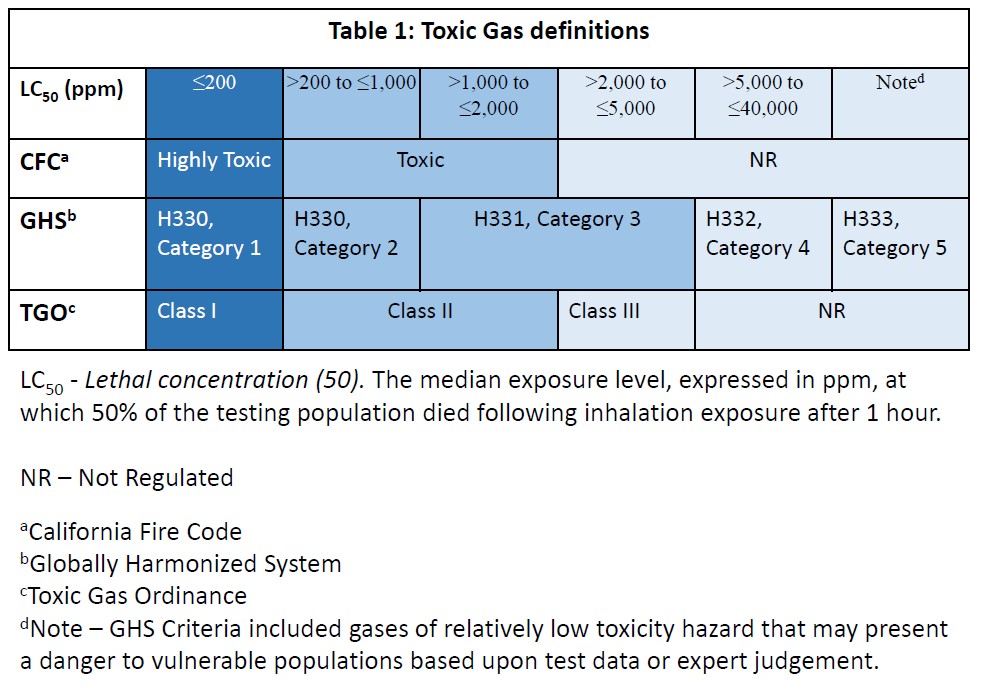 Dilute toxic gases may be exempt from this program if worst-case release modeling of an accidental acute release indicates that the gas concentration will not result in an average concentration exceeding any of the following:The Cal/OSHA Ceiling Limit, or twice the Short Term Exposure Limit (STEL)The OSHA or Cal/OSHA Permissible Exposure Limit (PEL), whichever is lowerOne half of the concentration established as Immediately Dangerous to Life or Health (IDLH)Worst-case release modeling is based upon one cylinder discharging its entire contents into a room; the average concentration cannot exceed the values described above to be exempt from the toxic gas program.  The worst-case calculation does not include the beneficial effect of ventilation or restrictive flow orifices.ROLES/RESPONSIBILITYPrincipal Investigator or Gas Use SupervisorMaintains primary responsibility for compliance with the Toxic Gas ProgramIncludes written safety procedures in the Laboratory Safety PlanProvides and maintains gas equipment and devices in good working orderConducts and documents laboratory safety self-assessment inspections at regular intervalsProvides documented training to toxic gas usersArranges the return or disposal of gas cylinders when gas use is completedMaintains current chemical inventory online in UC ChemicalsResponsible for Risk Management and Prevention Program (RMPP), if requiredAssures that proper SDSs are available and reviewedVerifies that toxic gas is always stored in approved, functional, exhausted enclosuresOffice of Environment, Health & Safety (EH&S)Assists principal investigator (PI) and/or primary user in establishing appropriate safety procedures and equipment for the proposed use of toxic gasesReviews and approves new toxic gas purchases based upon potential hazards and available hazard controlsReviews and approves replacement toxic gas purchases based upon streamlined review processOutlines minimum requirements for safe use of toxic gasProvides gas release modeling data as necessary, determines if low concentrations or small quantities are exempt from TGP requirements.Conducts periodic follow-up evaluations of toxic gas installations to ensure requirements of the Toxic Gas Program are still being metMaintains and updates the Toxic Gas ProgramNotifies the department and PI if gas type and amount requested may necessitate a Risk Management and Prevention Program (RMPP)Enforces California Fire Code requirements for highly toxic and toxic gasesProvides oversight for implementation of the toxic gas program in laboratoriesCampus purchasing system Flags all toxic gas orders and routes to EH&S approver for reviewPROGRAM REQUIREMENTS/PROCEDURESPURCHASE APPROVAL PROCESSThe toxic gas purchase approval process applies to new and replacement toxic gas use. Changes in quantity, process, location, gas concentration, or other significant factors require additional review. Renewal purchase requests for toxic gases may be expedited.Proposed new use of toxic gas is ideally routed directly to EH&S during experimental planning phases. If users do not contact EH&S initially, toxic gases are flagged through centralized purchasing based on gas name and CAS number. These are directed to EH&S for review prior to purchase.New potential users of toxic gases initially complete an online (google form) Toxic Gas Evaluation Form (Attachment A) which is reviewed by EH&S staff. Initial review determines whether or not the material is subject to the Toxic Gas Program (TGP). This review is based upon the specific gas, quantity, concentration, and proposed location. If handling or use of the gas would not create an unsafe environment (no known adverse health effects) for occupants of the room, the gas may be exempt from the TGP. If so, the user would be sent an EXEMPT form (Attachment B) stating the reason(s) for the exemption and orders would be approved.For proposed gases that are subject to TGP requirements, additional steps are warranted. Initially, the user and EH&S experts meet to discuss the requirements of the TGP. This involves the following:Use of suitable, compatible equipmentUse of appropriate engineering controlsDevelopment of Standard Operating Procedures (SOPs) for gas usageReview of CFC Maximum Allowable Quantities (MAQs) for proposed control areaLeak-testing piping prior to initial experimentUpdating campus chemical inventory with new materialsReview of emergency procedures and documenting lab-specific information in the Lab Safety Plan SupplementRegular maintenance of required equipmentPlanning for completion of experiment and disposal of toxic gas cylinderNotification of EH&S when toxic gas cylinder is removed or disposed ofAfter the initial site visit, the user is responsible for completing the requirements. The criterion for toxic gas purchase approval is the ability to provide a safe working environment and for proper gas handling and disposal. Once the user has completed the necessary requests, an additional site visit by EH&S experts is done to verify that all TGP requirements are met.If required changes are made, a Terms and Conditions Form (Attachment C) is sent to the primary user and the PI for review. Once approved by both user and PI (responsible person), the order is approved.If required conditions are not met, the order will not be approved by EH&S. EH&S will work closely with users to come up with safe alternatives in cases where meeting all requirements would be logistically difficult. Unapproved purchase requests that cannot be resolved may be appealed to the Laboratory Operations & Safety Committee (LO&SC) Chair for an acceptable resolution. If the toxic gas is not in the laboratory's current chemical inventory, the user shall amend the chemical inventory within fifteen (15) days of receiving the gas.TRANSPORTING TOXIC GASTransport from an Off-Campus supplierAll commercial delivery vendors shall comply with D.O.T. regulations regarding the transport of toxic gases. On campus, employees, staff, faculty, and graduate students shall follow current California Fire Code requirements for transporting toxic gases. Questions regarding the transportation of toxic gases should be directed to the Office of Environmental Health & Safety (EH&S) at 209 205-8176.On-campus transportOn campus, employees, staff, faculty, and graduate students shall follow current California Fire Code requirements for transporting toxic gases. All transport of toxic gases between on- campus locations must be conducted as follows:Gas cylinders exceeding 25 pounds must be transported on an approved cart or hand truck.Gas cylinders shall be individually secured to the cart or truck to prevent dislodgementCylinders must be continuously attended during transport in corridors and laboratoriesCylinders must be clearly labeled with content and hazard informationCylinder protective caps must be in placeCylinder valve outlets shall be pluggedCylinders shall be leak checked before transporting.For cylinder transportation in elevators:No other passengers other than the individual handling the cart shall be allowedFor Toxic and Highly Toxic gases exceeding 1 pound, elevators shall not have any passengers.These requirements apply to all gas containers subject to the TGP, including empty and partially full cylinders.STORAGE, HANDLING, AND USE REQUIREMENTSReceivingUpon receipt of toxic gases, cylinders shall be stored in a well-ventilated area that is attended or locked at all times. If storage is in a temporary location, appropriate signage shall indicate name and hazard of gas. Cylinders must be seismically secured.StorageIndoor storage of all toxic gas cylinders shall be in a mechanically ventilated, secure area. Rooms containing toxic gases shall be locked when not occupied by authorized persons. Missing toxic gas cylinders shall be reported to campus police and EH&S immediately. All cylinders, gas cabinets, and entrances to the room containing the toxic gas must be clearly labeled with the full gas name and hazard information. Cylinder caps shall be in place at all times when the gas is not in use. Cylinders shall be secured at all times with non-combustible restraints (two contact points for full sized cylinders) attached to a fixed object. Smaller cylinders shall also be seismically secured. Outdoor storage shall be permitted if approved by the Campus Fire Marshal.  Gas Regulators and PipingAll regulators, valves, and piping must be compatible with the gases being used. Pressurized gas systems must be leak tested immediately after assembly and before each use with toxic gas. Piping and tubing used for Toxic, Highly Toxic, and corrosive gases shall have welded, threaded or flanged connections throughout, except with piping is located exclusively within exhausted enclosures. Toxic gases using pressurized piping greater than 15 psig may require additional controls, including leak detection and emergency shut-off or excess flow control.Gas supply lines should be designed with a minimum number of fittings. All piping, regulators, and equipment shall be rated for the planned experimental pressure. Certain gases may require use of restrictive flow orifices (RFOs).Cylinder and Reaction Vessel/Chamber EnclosureAll toxic gas cylinders shall be kept in ventilated enclosures during use and storage. Highly Toxic gases (per CFC) are required to be in gas cabinets or exhausted enclosures with a minimum air flow velocity of 200 feet per minute (fpm). Gases that fall outside the scope of Highly Toxic may be permitted to be stored and used within gas cabinets or fume hoods with reduced air flow (no less than 100 fpm, on average). Ideally, equipment associated with the gas experiment should be located within exhausted enclosures. If this is not possible, additional engineering controls may be necessary, which can include the use of valve manifold boxes, restrictive flow orifices, gas detection (with alarms), automatic shut-offs, and administrative controls.Toxic gases shall only be used in rooms where exhaust ventilation is not recirculated. Ventilation rates in the room shall exhaust at a minimum of 1 cubic foot per minute/square foot or 6 air changes per hour.Purge Vents and Exhaust LinesAll lines or ducts carrying purged or exhausted emissions of toxic gases must be connected to an exhaust system installed in compliance with the California Mechanical Code. Exhaust duct materials shall be chemically compatible with the toxic gas in use.In some circumstances, corrosive or toxic gases will require a treatment system capable of diluting, absorbing, neutralizing, burning or otherwise processing the maximum release of gas to one-half IDLH concentration at the point of discharge. When toxic gases are emitted from exhaust systems at concentrations which could pose health risks to rooftop workers, locked gates, doors, appropriate signage or other means shall be used to prevent worker access to stack discharge areas.Ventilation MonitoringA ventilation monitor is required on each fume hood or gas cabinet where toxic gases are used and stored. Acceptable monitors include audible and visual alarms, magnehelic gauge, or other devices which indicate that the enclosure is actively ventilated. Airflow meters should be clearly marked to indicate satisfactory ventilation rates. Toxic gas cannot be used if the ventilation rate is not satisfactory. Ventilation monitoring interlocked with automatic gas shutdown may also be required for Highly Toxic gases, or for batch processes of more than 6 hours.Empty Cylinder DisposalAll empty toxic gas cylinders shall be labeled as empty and shall remain within the exhausted enclosure until disposal. After the experiment is complete or the cylinder is empty, the toxic gas cylinder must be returned to the vendor or disposed of as hazardous waste through campus EH&S. The user or responsible party shall notify EH&S when the toxic gas cylinder is removed or disposed of and when the experiment has been completed. TOXIC GAS MONITORSElectronic toxic gas monitors with alarms should be installed and continuously operated wherever a toxic gas is used which has a high concentration, large quantity, and/or poor physiological warning properties. The requirement for a monitoring system is determined based upon the particular gas, the quantity, the concentration, the proposed use, and the specific location. Gas monitoring equipment must be able to detect concentrations at or below the PEL. Gas monitors shall be maintained and regularly calibrated according to the manufacturer’s recommendations. The Office of Environmental Health & Safety (EH&S) may require periodic verification that the monitor is working properly.Alarm LocationsAll gas monitoring systems should have:Audible and visible alarms in the following locations: gas supply location, gas use or operator room, and outside the gas use room (e.g., corridor)An alarm status and gas concentration readout panel located outside the gas use roomLocal audible and visual alarms specific and distinct from fire alarm bells and signs to indicate required emergency proceduresThe toxic gas alarm level set-point at the PEL or Threshold Limit ValuePower and ControlToxic gas monitors and alarms should, ideally, be connected to an emergency power source. In the event of a power failure, the detection system should continue to operate without interruption, or gas systems should automatically shut down at the source. Power connections, control switches, and adjustments that affect the detection system operation should be protected from direct access by locks on the enclosures.REVIEW OF EXISTING TOXIC GAS USEToxic Gas Use that has been approved is subject to review and inspection by EH&S on a regular basis. Users are expected to follow the conditions of approval throughout the lifetime of the project and to notify EH&S (ksmith23@ucmerced.edu) when any significant changes are being considered.REFERENCED CODES AND STANDARDSCalifornia Code of Regulations, Title 8, Section 5155, Airborne ContaminantsCalifornia Code of Regulations, Title 8, Section 5194, Hazard Communication, Register 2018, No 39.California Code of Regulations, Title 24, Part 2, California Building Code (CBC), 2019 California Code of Regulations, Title 24, Part 9, California Fire Code (CFC), 2019Globally Harmonized System of Classification and Labelling of Chemicals (8th edition), Chapter 3.1 (Acute Toxicity), United Nations, 2019.IDLH values published by National Institute for Occupational Safety and Health (NIOSH), 2017Recommendations on the Transport of Dangerous Goods: Manual of Tests and Criteria (6th edition), United Nations, 2015.TLV from American Conference of Governmental Industrial Hygienists, 7th edition, 2019 Toxic Gas Ordinance (TGO), South Bay Piping Industry, 2017United States Department of Labor, Occupational Safety and Health Administration (OSHA), Code of Federal Regulations, Title 29, Section 1910.1000, Air ContaminantsATTACHMENT ATOXIC GAS EVALUATION FORMPART A-Users and LocationList of all Researchers (Names & Titles) who will be using flammable/toxic gases:Contact information for primary user:Principal Investigator:Cell Phone	Email AddressContact information for PI: Cell Phone	Email AddressPART B-Gas detailsName of gas to be used:Concentration of gas:If gas is a mixture, what is the carrier gas?Amount of gas in cylinder (ft3 or lbs):Planned number of cylinders to be used or stored in the lab at one time:Cylinder pressure:Physical state (Gaseous or Liquefied Gas):Gas vendor:Is the gas cylinder returnable to the vendor?   ☐ Y	☐ NWill this gas be entered into the campus chemical inventory system upon arrival to the lab?	☐ Y	☐ NPART C-TrainingDoes the lab have a Standard Operating Procedure (SOP) for working with and changing out this gas?	☐ Y	☐ NHave relevant lab members read and signed the above SOP?	☐ Y	☐ NHas researcher worked with toxic gases before?   ☐ Y	☐ NHave all lab members reviewed emergency procedures and is this documented in the Lab Site Safety Orientation as part of the Laboratory Safety Plan?  ☐ Y	☐ NPART D-Gas process and setupDescribe how the gas will be used:Does the experiment use a continuous flow or a batch process (<30 min)?Continuous flow	☐ Batch processHow often will the gas be used? Check all that apply.DailyWeeklyMonthlyOther (please describe):How long do you anticipate the experiment involving this gas will last?Where do you plan to store this gas? Check all that apply.Lab benchGlove boxFume hoodGas cabinetFloor, open labOther (please describe):Where is the planned point of use for the gas? Check all that apply.Lab benchGlove boxFume hoodGas cabinetOther (please describe):If this gas will be stored in a fume hood or gas cabinet, what is the working ventilation rate (feet per minute, fpm)?Will all equipment, piping, and operations be designed, installed and maintained to ensure they reliably operate as intended?	☐ Y	☐ NWhat type of piping and regulators are planned for use with this gas?Will all piping be labeled with name of gas and direction of flow?	☐ Y	☐ NComments:Are valve manifold boxes planned to be used to house valves, fittings, regulators, pressure regulating and gas monitoring devices outside a gas cabinet?	☐ Y	☐ NFor pyrophoric and flammable gases, will flashback arrestors be on any of the piping or regulators?	☐ Y	☐ NFor pyrophoric and flammable gases, will all conductive and non-conductive components of the operation electrically interconnected and attached to a building ground?	☐ Y	☐ NWill there be a method for gas leak detection?	☐ Y	☐ NPlease describe:Will there be automatic gas monitoring of the gas?	☐ Y	☐ NPlease describe the concentration the detectors are set to alarm:What type of gas shut-off and/or flow-reducing valves will be present?  Check all that apply.ManualAutomaticEmergencyExcess flow controlRestrictive Flow Orifice (RFO) valveOther (please describe):Where will the gas shut-off valves be located? Check all that apply.At the source cylinderRemote locationAt the point of useOn Valve Manifold BoxOther (please describe):PART E-General Fire and Life SafetyWill the work area be maintained free of flammable and combustible materials? (e.g., cardboard, wood, paper, plastics, cloth, kimwipes, flammable liquids/solids)Y	☐ NIf NO, please describe flammable/combustible items in work area and why they are required:Is the work area free of ignition sources, heat, and other hazards? (e.g., heating devices, hot plates, burners, extension cords, electrical sparks, motors, ovens, static electricity, others).Y	☐ NIf NO, please describe potential ignition sources in work area and why they are required:Are all exits and corridors free of storage and available for immediate evacuation in the case of an emergency?	☐ Y	☐ NAre there fire sprinklers or another form of fire suppression in your lab? (To review with fire marshal). Check all that apply.Building has automatic fire sprinklers throughoutRoom (where gas operations will occur) has fire sprinklersFume hood is internally sprinkleredGas cabinet is internally sprinkleredNo automatic fire sprinkler protection exists in roomOther (please describe):How will occupants of the room and building be notified in the event of a toxic gas release or other emergency? (To review with fire marshal). Check all that apply.Automatic smoke detectorsAutomatic heat detectorsGas detection device with alarmHornsStrobesAutomatic fire alarm with manual pull stationOther (please describe):ATTACHMENT BTOXIC GAS PROGRAM – EXEMPTIONDate:PI:User:The proposed use of	ft3 of	gas in building/room		is exempt from the Toxic Gas Program due to:low quantity of gaslow concentration of gasgas is non-hazardousother:Use of this gas, as proposed, given the current ventilation rates in the laboratory, is below any known health exposure limits.(Gas name) is a (hazard)_______ gas. Please follow the manufacturer’s recommendations per safety data sheets (SDSs) for safe handling and use of these gases.Any changes made due to additional gases, experimental scale-up, different concentrations, different quantities, new equipment, different location, or any other substantial changes will require a new toxic gas evaluation. Contact EH&S if you have any questions.Toxic Gas Program Environmental Health & SafetyUniversity of California, Merced Email:  ksmith@ucmerced.eduCall: 209 205-8176https://ehs.ucmerced.edu/ATTACHMENT CTOXIC GAS PROGRAM – TERMS AND CONDITIONSDate:Name of lab:	Location of lab (room, building): Quantity and name of gas [List of hazards]:TOXIC GAS PROGRAM REQUIREMENTS:Training:Lab shall have a Standard Operating Procedure (SOP) for this operation or for working with toxic (include other hazards) gases. A separate SOP can be created that addresses changing and transporting cylinders.All researchers who plan to work with this material shall read and sign the SOP(s).All lab researchers who may be present in building/room	                                               shall understand emergency procedures.Storage:Portable gas cylinders shall be marked with the name of gas and the hazards. For [name of gas], the full name shall be marked on the cylinder and on the outside of the fume hood. The hazards for this gas include “	.”Gas cylinders shall be secured to prevent falling by contact, vibration, or seismic activity.Gas cylinders shall be stored in an upright position.Gas cylinders shall have protective caps in place except when the cylinder is in use.Gas cylinders shall be separated from incompatible materials. For example, oxidizing gases shall not be stored in the same gas cabinet as flammable gases.[Name of gas] shall be stored within a continuously ventilated [gas cabinet or fume hood, depending on gas]. The average ventilation velocity in the fume hood shall not be less than 100 feet per minute (or 200 fpm for certain gases). Users must check that ventilation is functioning properly before initiating experiments.No more than	ft3/lbs of [name of hazard class or classes] gases (aggregate total per hazard category) shall be permitted per control area on the	floor of	building.Leaking, damaged, or corroded gas cylinders shall be removed from service.Use and Handling:All equipment, piping, tubes, valves, and fittings shall be designed, installed and maintained by trained personnel.Emergency shutoff valves (manual or automatic) shall be provided at the point of use and at the gas source.Work area shall be free of flammable and combustible materials (e.g., cardboard, paper, plastic, kimwipes, flammable liquids).Work area shall be free of ignition sources, heat, and other hazards (e.g., hot plates, burners, motors, extension cords, electric sparks, motors, ovens, static electricity).Gas leak detection and emergency shutoff or excess flow control shall be provided for all gas piping systems above 15 psig.Gas monitors [should/shall, depending on gas] be installed at the point of use and in the room. If used, emergency evacuation and manual shut-down of the gas (if safe to do so) shall occur at	ppm (Cal/OSHA PEL).Additional requirements:Prior to initial use, the equipment and final set-up shall be inspected.All hazardous materials, including gases, shall be entered into the campus chemical inventory system upon arrival to campus buildings.Any significant changes, including, but not limited to: the materials used, the procedure, the scale of the operation, the concentration of hazardous materials, or the equipment used shall be submitted for review to the Toxic Gas Program.When research using this material is phased out, the toxic gas shall be disposed of as hazardous waste and removed from the chemical inventory system. The user or PI shall report disposal or removal of the toxic gas cylinder to EH&S.All gas monitors and leak detection devices shall be maintained in good working condition and tested regularly, following the manufacturer’s recommendations.A working ABC fire extinguisher (or approved alternate extinguisher) shall be within 30 feet of the operation involving flammable gases.All aisles, corridors and exits shall be maintained free of storage at all times and are available for clear evacuation in the case of an emergency.Please contact EH&S with any questions or if there are any changes to this operation. Please note that re-ordering gas for the same operation will be subject to review and compliance with these requirements.Toxic Gas Program Environmental, Health, & SafetyUniversity of California, MercedEmail: ksmith23@ucmerced.eduCall: 209 205-8176https://ehs.ucmerced.edu5.Lab room + Building name where flammable/toxic gases will be stored/used:6.Room dimensions (ft) where gas will be located: Length	WidthHeight